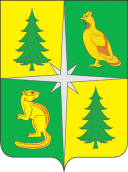 РОССИЙСКАЯ ФЕДЕРАЦИЯИРКУТСКАЯ ОБЛАСТЬАДМИНИСТРАЦИЯ ЧУНСКОГО РАЙОНАПостановление11.04.2023 г. 				рп.Чунский 				№93О внесении изменений в муниципальную программу Чунского районного муниципального образования «Молодым семьям – доступное жилье» на 2019-2025 годыВ целях приведения объема финансирования муниципальной программы Чунского районного муниципального образования «Молодым семьям – доступное жилье» на 2019-2025 годы, утвержденную постановлением администрации Чунского района от 22.04.2020 года № 29, в соответствие с решением Чунской районной Думы № 146 от 20.02.2023 года «О внесении изменений в решение Чунской районной Думы от 26.12.2022 года № 136 «О бюджете Чунского районного муниципального образования на 2023 год и плановый период 2024 и 2025 годов» в соответствии с Федеральным законом «Об общих принципах организации местного самоуправления в Российской Федерации» от 06.10.2003 года № 131 – ФЗ (в редакции от 06.02.2023 года), Порядком разработки, реализации и оценки эффективности реализации муниципальных программ Чунского районного муниципального образования, утвержденным постановлением администрации Чунского района от 24.03.2021 года № 34, руководствуясь статьями 38, 50 Устава Чунского районного муниципального образования,1. Внести изменения в муниципальную программу Чунского районного муниципального образования «Молодым семьям – доступное жилье» на 2019-2025 годы, утвержденную постановлением администрации Чунского района от 22.04.2020 года № 29 (прилагаются).2. Опубликовать настоящее постановление в средствах массовой информации и разместить на официальном сайте администрации Чунского района в информационно-телекоммуникационной сети Интернет.3. В течение 10 дней со дня официального опубликования настоящего постановления муниципальному казенному учреждению «Отдел культуры, спорта и молодежной политики администрации Чунского района» (Л.Г. Бриткова) разместить изменения, утвержденные настоящим постановлением в Государственной автоматизированной информационной системе «Управление» (www.gasu.gov.ru) и предоставить лицу, ответственному за размещение информации на сайте администрации Чунского района актуальную редакцию муниципальной программы в электронном виде для размещения на официальном сайте администрации Чунского района в разделе «Муниципальные программы».4. Настоящее постановление вступает в силу со дня его официального опубликования.5. Контроль исполнения настоящего постановления возложить на заместителя мэра Чунского района по вопросам социальной политики.Мэр Чунского района Н.Д. ХрычовПриложение кпостановлению администрацииЧунского районаот 11.04.2023 г.  № 93ИЗМЕНЕНИЯ, ВНОСИМЫЕ В МУНИЦИПАЛЬНУЮ ПРОГРАММУ ЧУНСКОГО РАЙОННОГО МУНИЦИПАЛЬНОГО ОБРАЗОВАНИЯ «МОЛОДЫМ СЕМЬЯМ - ДОСТУПНОЕ ЖИЛЬЕ» НА 2019 – 2025 ГОДЫ, УТВЕРЖДЕННУЮ ПОСТАНОВЛЕНИЕМ АДМИНИСТРАЦИИ ЧУНСКОГО РАЙОНА ОТ 22.04.2020 ГОДА № 291. Строку 9 главы 1 «Паспорт муниципальной программы» изложить в новой редакции (приложение 1).2. Приложение 1 «Объем и источники финансирования муниципальной программы» изложить в новой редакции (приложение 2).3. Приложение 2 «Прогнозная (справочная) оценка объема финансирования муниципальной программы» изложить в новой редакции (приложение 3).4. Приложение 3 «Система мероприятий программы» изложить в новой редакции (приложение 4).Исполняющий обязанности руководителя аппарата администрации Чунского района В.В. Назарова Приложение 1к изменениям, вносимым в муниципальнуюпрограмму Чунского районного муниципального образования «Молодым семьям - доступное жилье» на 2019 – 2025 годы, утвержденную постановлением администрации Чунского района от 22.04.2020 года № 29ГЛАВА 1 ПАСПОРТ МУНИЦИПАЛЬНОЙ ПРОГРАММЫИсполняющий обязанности руководителя аппарата администрации Чунского района В.В. Назарова Приложение 2к изменениям, вносимым в муниципальную программу Чунского районного муниципального образования «Молодым семьям доступное жилье» на 2019 – 2025 годы, утвержденную постановлением администрации Чунского района от 22.04.2020 года № 29Приложение 1к муниципальной программе «Молодым семьям – доступное жильё» на 2019-2025 годыОБЪЕМ И ИСТОЧНИКИ ФИНАНСИРОВАНИЯ МУНИЦИПАЛЬНОЙ ПРОГРАММЫИсполняющий обязанности руководителя аппарата администрации Чунского районаВ.В. Назарова Приложение 3к изменениям, вносимым в муниципальную программу Чунского районного муниципального образования «Молодым семьям доступное жилье» на 2019 – 2025 годы, утвержденную постановлением администрации Чунского района от 22.04.2020 года № 29Приложение 2к муниципальной программе «Молодым семьям – доступное жильё» на 2019-2025 годыПРОГНОЗНАЯ (СПРАВОЧНАЯ) ОЦЕНКАОБЪЕМА ФИНАНСИРОВАНИЯ МУНИЦИПАЛЬНОЙ ПРОГРАММЫИсполняющий обязанности руководителя аппарата администрации Чунского района В.В. Назарова Приложение 4к изменениям, вносимым в муниципальную программу Чунского районного муниципального образования «Молодым семьям доступное жилье» на 2019 – 2025 годы, утвержденную постановлением администрации Приложение 4к муниципальной программе «Молодым семьям – доступное жильё» на 2019-2025 годыСИСТЕМА МЕРОПРИЯТИЙ ПОДПРОГРАММЫИсполняющий обязанности руководителя аппарата администрации Чунского района В.В. Назарова№ п/пНаименование характеристик муниципальной программыСодержание характеристик муниципальной программы1239.Объем и источники финансирования муниципальной программыОбщий объем финансирования муниципальной программы составляет 16 451,9 тыс. рублей, в том числе: по годам реализации муниципальной программы:2019 год – 2 650,3 тыс. рублей;2020 год – 2 351,9 тыс. рублей;2021 год –1 774,9 тыс. рублей;2022 год –2 789,1 тыс. рублей;2023 год – 2 721,3 тыс. рублей;2024 год –2 082,2 тыс. рублей;2025 год – 2 082,2 тыс. рублей.2) по источникам финансирования: Объем средств, планируемых к привлечению из федерального бюджета для софинансирования мероприятий программы, составляет 927,2 тыс. рублей, в том числе:2019 год – 248,2 тыс. рублей;2020 год – 77,1 тыс. рублей;2021 год – 201,9 тыс. рублей;2022 год – 223,4 тыс. рублей;2023 год – 176,6 тыс. рублей;2024 год – 0,0 тыс. рублей;2025 год – 0,0 тыс. рублей.Объем средств областного бюджета, необходимый для реализации муниципальной программы, составляет 2 451,5 тыс. рублей, в том числе:2019 год – 332,6 тыс. рублей;2020 год – 597,6 тыс. рублей;2021 год – 330,6 тыс. рублей;2022 год – 616,5 тыс. рублей;2023 год – 574,2 тыс. рублей;2024 год – 0,0 тыс. рублей;2025 год – 0,0 тыс. рублей.Объем средств бюджета Чунского районного муниципального образования, необходимый для реализации программы, составляет 2 041,9 тыс. рублей, в том числе: 2019 год – 176,4 тыс. рублей;2020 год – 177,2 тыс. рублей;2021 год – 177,5 тыс. рублей;2022 год – 272,5 тыс. рублей;2023 год – 338,3 тыс. рублей;2024 год – 450,0 тыс. рублей;2025 год – 450,0 тыс. рублей.Содержание характеристик муниципальной программы:Объем финансирования программы за счет внебюджетных источников финансирования составляет 11 031,3 тыс. рублей, в том числе:Фактически использованный объем финансирования программы за счет внебюджетных источников финансирования – 6 134,7 тыс. рублей, в том числе: 2019 год – 1 893,1 тыс. рублей;2020 год – 1 500,0 тыс. рублей;2021 год – 1 064,9 тыс. рублей.2022 год – 1 676,7 тыс. рублейПредполагаемый объем финансирования – 4 896,6 тыс. рублей, в том числе:2023 год – 1 632,2 тыс. рублей;2024 год – 1 632,2 тыс. рублей;2025 год – 1 632,2 тыс. рублей.Объемы финансирования за счет средств федерального, областного и местного бюджетов подлежат ежегодному уточнению исходя из возможностей доходной части федерального бюджета, областного бюджета и бюджета Чунского районного муниципального образованияОбъем и источники финансирования муниципальной программыОбщий объем финансирования муниципальной программы составляет 16 451,9 тыс. рублей, в том числе: по годам реализации муниципальной программы:2019 год – 2 650,3 тыс. рублей;2020 год – 2 351,9 тыс. рублей;2021 год –1 774,9 тыс. рублей;2022 год –2 789,1 тыс. рублей;2023 год – 2 721,3 тыс. рублей;2024 год –2 082,2 тыс. рублей;2025 год – 2 082,2 тыс. рублей.2) по источникам финансирования: Объем средств, планируемых к привлечению из федерального бюджета для софинансирования мероприятий программы, составляет 927,2 тыс. рублей, в том числе:2019 год – 248,2 тыс. рублей;2020 год – 77,1 тыс. рублей;2021 год – 201,9 тыс. рублей;2022 год – 223,4 тыс. рублей;2023 год – 176,6 тыс. рублей;2024 год – 0,0 тыс. рублей;2025 год – 0,0 тыс. рублей.Объем средств областного бюджета, необходимый для реализации муниципальной программы, составляет 2 451,5 тыс. рублей, в том числе:2019 год – 332,6 тыс. рублей;2020 год – 597,6 тыс. рублей;2021 год – 330,6 тыс. рублей;2022 год – 616,5 тыс. рублей;2023 год – 574,2 тыс. рублей;2024 год – 0,0 тыс. рублей;2025 год – 0,0 тыс. рублей.Объем средств бюджета Чунского районного муниципального образования, необходимый для реализации программы, составляет 2 041,9 тыс. рублей, в том числе: 2019 год – 176,4 тыс. рублей;2020 год – 177,2 тыс. рублей;2021 год – 177,5 тыс. рублей;2022 год – 272,5 тыс. рублей;2023 год – 338,3 тыс. рублей;2024 год – 450,0 тыс. рублей;2025 год – 450,0 тыс. рублей.Содержание характеристик муниципальной программы:Объем финансирования программы за счет внебюджетных источников финансирования составляет 11 031,3 тыс. рублей, в том числе:Фактически использованный объем финансирования программы за счет внебюджетных источников финансирования – 6 134,7 тыс. рублей, в том числе: 2019 год – 1 893,1 тыс. рублей;2020 год – 1 500,0 тыс. рублей;2021 год – 1 064,9 тыс. рублей.2022 год – 1 676,7 тыс. рублейПредполагаемый объем финансирования – 4 896,6 тыс. рублей, в том числе:2023 год – 1 632,2 тыс. рублей;2024 год – 1 632,2 тыс. рублей;2025 год – 1 632,2 тыс. рублей.Объемы финансирования за счет средств федерального, областного и местного бюджетов подлежат ежегодному уточнению исходя из возможностей доходной части федерального бюджета, областного бюджета и бюджета Чунского районного муниципального образования№ п/пИсточник финансирования муниципальной программыОбъем финансирования муниципальной программы, тыс. руб.Объем финансирования муниципальной программы, тыс. руб.Объем финансирования муниципальной программы, тыс. руб.Объем финансирования муниципальной программы, тыс. руб.Объем финансирования муниципальной программы, тыс. руб.Объем финансирования муниципальной программы, тыс. руб.Объем финансирования муниципальной программы, тыс. руб.Объем финансирования муниципальной программы, тыс. руб.№ п/пИсточник финансирования муниципальной программыза весь период реализациив том числе по годамв том числе по годамв том числе по годамв том числе по годамв том числе по годамв том числе по годамв том числе по годам№ п/пИсточник финансирования муниципальной программыза весь период реализации2019 год2020 год2021 год2022 год2023 год2024 год2025 год123456789101.Муниципальная программа «Молодым семьям – доступное жильё» на 2019-2025 годыМуниципальная программа «Молодым семьям – доступное жильё» на 2019-2025 годыМуниципальная программа «Молодым семьям – доступное жильё» на 2019-2025 годыМуниципальная программа «Молодым семьям – доступное жильё» на 2019-2025 годыМуниципальная программа «Молодым семьям – доступное жильё» на 2019-2025 годыМуниципальная программа «Молодым семьям – доступное жильё» на 2019-2025 годыМуниципальная программа «Молодым семьям – доступное жильё» на 2019-2025 годыМуниципальная программа «Молодым семьям – доступное жильё» на 2019-2025 годыМуниципальная программа «Молодым семьям – доступное жильё» на 2019-2025 годы1.1.Всего, в том числе:16 451,92 650,32 351,91 774,92 789,12 721,32 082,22 082,21.1.1.Бюджет Чунского районного муниципального образования2 041,9176,4177,2177,5272,5338,3450,0450,01.1.2.Бюджет Иркутской области2 451,5332,6597,6330,6616,5574,20,00,01.1.3.Федеральный бюджет927,2248,277,1201,9223,4176,60,00,01.1.4.Внебюджетные источники11 031,31 893,11 500,01 064,91 676,71 632,21 632,21 632,2№ п/пИсточник финансирования муниципальной программыОбъем финансирования муниципальной программы, тыс. руб.Объем финансирования муниципальной программы, тыс. руб.Объем финансирования муниципальной программы, тыс. руб.Объем финансирования муниципальной программы, тыс. руб.Объем финансирования муниципальной программы, тыс. руб.Объем финансирования муниципальной программы, тыс. руб.Объем финансирования муниципальной программы, тыс. руб.Объем финансирования муниципальной программы, тыс. руб.№ п/пИсточник финансирования муниципальной программыза весь период реализациив том числе по годамв том числе по годамв том числе по годамв том числе по годамв том числе по годамв том числе по годамв том числе по годам№ п/пИсточник финансирования муниципальной программыза весь период реализации2019 год2020 год2021 год2022 год2023 год2024 год2025 год123456789101.Муниципальная программа «Молодым семьям – доступное жильё» на 2019-2025 годыМуниципальная программа «Молодым семьям – доступное жильё» на 2019-2025 годыМуниципальная программа «Молодым семьям – доступное жильё» на 2019-2025 годыМуниципальная программа «Молодым семьям – доступное жильё» на 2019-2025 годыМуниципальная программа «Молодым семьям – доступное жильё» на 2019-2025 годыМуниципальная программа «Молодым семьям – доступное жильё» на 2019-2025 годыМуниципальная программа «Молодым семьям – доступное жильё» на 2019-2025 годыМуниципальная программа «Молодым семьям – доступное жильё» на 2019-2025 годыМуниципальная программа «Молодым семьям – доступное жильё» на 2019-2025 годы1.1.Всего, в том числе:16 450,092 650,32 351,91 774,92 789,12 720,032 082,22 082,21.1.1.Бюджет Чунского районного муниципального образования2040,9176,4177,2177,5272,5337,3450,0450,01.1.2.Бюджет Иркутской области2 451,5332,6597,6330,6616,5574,20,00,01.1.3.Федеральный бюджет927,2248,277,1201,9223,4176,60,00,01.1.4.Внебюджетные источники11 031,31 893,11 500,01 064,91 676,71 632,21 632,21 632,2№ п/пНаименование основного мероприятия, мероприятияОтветственный исполнитель или соисполнитель (участник)Ответственный исполнитель или соисполнитель (участник)Источник финансированияОбъем финансирования, тыс. руб.Объем финансирования, тыс. руб.Объем финансирования, тыс. руб.Объем финансирования, тыс. руб.Объем финансирования, тыс. руб.Объем финансирования, тыс. руб.Объем финансирования, тыс. руб.Объем финансирования, тыс. руб.Объем финансирования, тыс. руб.Показатель результативности программыПоказатель результативности программы№ п/пНаименование основного мероприятия, мероприятияОтветственный исполнитель или соисполнитель (участник)Ответственный исполнитель или соисполнитель (участник)Источник финансированияЗа весь период реализацииЗа весь период реализациив том числе по годамв том числе по годамв том числе по годамв том числе по годамв том числе по годамв том числе по годамв том числе по годамПоказатель результативности программыПоказатель результативности программы№ п/пНаименование основного мероприятия, мероприятияОтветственный исполнитель или соисполнитель (участник)Ответственный исполнитель или соисполнитель (участник)Источник финансированияЗа весь период реализацииЗа весь период реализации2019год2020 год2021 год2022 год2023 год2024 год2025 годПоказатель результативности программыПоказатель результативности программы1.Цель: создание механизма муниципальной поддержки молодых семей в решении жилищной проблемы в Чунском районеЦель: создание механизма муниципальной поддержки молодых семей в решении жилищной проблемы в Чунском районеЦель: создание механизма муниципальной поддержки молодых семей в решении жилищной проблемы в Чунском районеЦель: создание механизма муниципальной поддержки молодых семей в решении жилищной проблемы в Чунском районеЦель: создание механизма муниципальной поддержки молодых семей в решении жилищной проблемы в Чунском районеЦель: создание механизма муниципальной поддержки молодых семей в решении жилищной проблемы в Чунском районеЦель: создание механизма муниципальной поддержки молодых семей в решении жилищной проблемы в Чунском районеЦель: создание механизма муниципальной поддержки молодых семей в решении жилищной проблемы в Чунском районеЦель: создание механизма муниципальной поддержки молодых семей в решении жилищной проблемы в Чунском районеЦель: создание механизма муниципальной поддержки молодых семей в решении жилищной проблемы в Чунском районеЦель: создание механизма муниципальной поддержки молодых семей в решении жилищной проблемы в Чунском районеЦель: создание механизма муниципальной поддержки молодых семей в решении жилищной проблемы в Чунском районеЦель: создание механизма муниципальной поддержки молодых семей в решении жилищной проблемы в Чунском районеЦель: создание механизма муниципальной поддержки молодых семей в решении жилищной проблемы в Чунском районеЦель: создание механизма муниципальной поддержки молодых семей в решении жилищной проблемы в Чунском районе1.1.Задача: оказание за счет средств районного бюджета и совокупности привлеченных средств федерального и (или) областного бюджетов, а также, внебюджетных источников финансирования поддержки молодых семей при решении жилищной проблемыЗадача: оказание за счет средств районного бюджета и совокупности привлеченных средств федерального и (или) областного бюджетов, а также, внебюджетных источников финансирования поддержки молодых семей при решении жилищной проблемыЗадача: оказание за счет средств районного бюджета и совокупности привлеченных средств федерального и (или) областного бюджетов, а также, внебюджетных источников финансирования поддержки молодых семей при решении жилищной проблемыЗадача: оказание за счет средств районного бюджета и совокупности привлеченных средств федерального и (или) областного бюджетов, а также, внебюджетных источников финансирования поддержки молодых семей при решении жилищной проблемыЗадача: оказание за счет средств районного бюджета и совокупности привлеченных средств федерального и (или) областного бюджетов, а также, внебюджетных источников финансирования поддержки молодых семей при решении жилищной проблемыЗадача: оказание за счет средств районного бюджета и совокупности привлеченных средств федерального и (или) областного бюджетов, а также, внебюджетных источников финансирования поддержки молодых семей при решении жилищной проблемыЗадача: оказание за счет средств районного бюджета и совокупности привлеченных средств федерального и (или) областного бюджетов, а также, внебюджетных источников финансирования поддержки молодых семей при решении жилищной проблемыЗадача: оказание за счет средств районного бюджета и совокупности привлеченных средств федерального и (или) областного бюджетов, а также, внебюджетных источников финансирования поддержки молодых семей при решении жилищной проблемыЗадача: оказание за счет средств районного бюджета и совокупности привлеченных средств федерального и (или) областного бюджетов, а также, внебюджетных источников финансирования поддержки молодых семей при решении жилищной проблемыЗадача: оказание за счет средств районного бюджета и совокупности привлеченных средств федерального и (или) областного бюджетов, а также, внебюджетных источников финансирования поддержки молодых семей при решении жилищной проблемыЗадача: оказание за счет средств районного бюджета и совокупности привлеченных средств федерального и (или) областного бюджетов, а также, внебюджетных источников финансирования поддержки молодых семей при решении жилищной проблемыЗадача: оказание за счет средств районного бюджета и совокупности привлеченных средств федерального и (или) областного бюджетов, а также, внебюджетных источников финансирования поддержки молодых семей при решении жилищной проблемыЗадача: оказание за счет средств районного бюджета и совокупности привлеченных средств федерального и (или) областного бюджетов, а также, внебюджетных источников финансирования поддержки молодых семей при решении жилищной проблемыЗадача: оказание за счет средств районного бюджета и совокупности привлеченных средств федерального и (или) областного бюджетов, а также, внебюджетных источников финансирования поддержки молодых семей при решении жилищной проблемыЗадача: оказание за счет средств районного бюджета и совокупности привлеченных средств федерального и (или) областного бюджетов, а также, внебюджетных источников финансирования поддержки молодых семей при решении жилищной проблемы1.1.1.Основное мероприятие 1.1.Улучшение жилищных условий молодых семейОсновное мероприятие 1.1.Улучшение жилищных условий молодых семейМуниципальное казенное Учреждение «Отдел культуры, спорта и молодежной политики администрации Чунского района»Федеральный бюджет, областной бюджет, бюджет Чунского районного муниципальногообразования, внебюджетные источники16 451,92 650,32 650,32 351,91 774,92 789,12 721,32 082,22 082,22 082,2Приложение 1 п.1,2,31.1.1.1Мероприятие 1.1.1. Предоставление социальной выплаты молодой семье на приобретение (строительство) жильяМероприятие 1.1.1. Предоставление социальной выплаты молодой семье на приобретение (строительство) жильяМуниципальное казенное Учреждение «Отдел культуры, спорта и молодежной политики администрации Чунского района»Федеральный бюджет927,2248,2248,277,1201,9223,4176,60,00,00,01.1.1.1Мероприятие 1.1.1. Предоставление социальной выплаты молодой семье на приобретение (строительство) жильяМероприятие 1.1.1. Предоставление социальной выплаты молодой семье на приобретение (строительство) жильяМуниципальное казенное Учреждение «Отдел культуры, спорта и молодежной политики администрации Чунского района»Областной бюджет2 451,5332,6332,6597,6330,6616,5574,20,00,00,01.1.1.1Мероприятие 1.1.1. Предоставление социальной выплаты молодой семье на приобретение (строительство) жильяМероприятие 1.1.1. Предоставление социальной выплаты молодой семье на приобретение (строительство) жильяМуниципальное казенное Учреждение «Отдел культуры, спорта и молодежной политики администрации Чунского района»Бюджет Чунского районного муниципальногообразования 2 040,9176,4176,4177,2177,5272,5337,3450,0450,0450,01.1.1.1Мероприятие 1.1.1. Предоставление социальной выплаты молодой семье на приобретение (строительство) жильяМероприятие 1.1.1. Предоставление социальной выплаты молодой семье на приобретение (строительство) жильяМуниципальное казенное Учреждение «Отдел культуры, спорта и молодежной политики администрации Чунского района»Внебюджетные источники11 031,31 893,11 893,11 500,01 064,91 676,71 632,21 632,21 632,21 632,21.1.1.2.Мероприятие 1.1.2. Финансовое обеспечение исполнения переданных полномочий Мероприятие 1.1.2. Финансовое обеспечение исполнения переданных полномочий Муниципальное казенное Учреждение «Отдел культуры, спорта и молодежной политики администрации Чунского района»Бюджет Чунского районного муниципальногообразования1,000,000,000,000,000,001,000,000,000,001.2.Итого по задаче 1Итого по задаче 1Итого по задаче 116 451,92 650,32 650,32 351,91 774,92 789,12 721,32 082,22 082,22 082,21.3.Итого по программеИтого по программеИтого по программе16 451,92 650,32 650,32 351,91 774,92 789,12 721,32 082,22 082,22 082,21.3.1.в том числе по источникам финансирования:в том числе по источникам финансирования:в том числе по источникам финансирования:Бюджет Чунского районного муниципального образования2 041,9176,4176,4177,2177,5272,5338,3450,0450,0450,01.3.1.в том числе по источникам финансирования:в том числе по источникам финансирования:в том числе по источникам финансирования:Областной бюджет2 451,5332,6332,6597,6330,6616,5574,20,00,00,01.3.1.в том числе по источникам финансирования:в том числе по источникам финансирования:в том числе по источникам финансирования:Федеральный бюджет927,2248,2248,277,1201,9223,4176,60,00,00,01.3.1.в том числе по источникам финансирования:в том числе по источникам финансирования:в том числе по источникам финансирования:Внебюджетные источники11 031,31 893,11 893,11 500,01 064,91 676,71 632,21 632,21 632,21 632,21.3.2.в том числе по ответственному исполнителю и соисполнителям:в том числе по ответственному исполнителю и соисполнителям:в том числе по ответственному исполнителю и соисполнителям:в том числе по ответственному исполнителю и соисполнителям:в том числе по ответственному исполнителю и соисполнителям:в том числе по ответственному исполнителю и соисполнителям:в том числе по ответственному исполнителю и соисполнителям:в том числе по ответственному исполнителю и соисполнителям:в том числе по ответственному исполнителю и соисполнителям:в том числе по ответственному исполнителю и соисполнителям:в том числе по ответственному исполнителю и соисполнителям:в том числе по ответственному исполнителю и соисполнителям:в том числе по ответственному исполнителю и соисполнителям:в том числе по ответственному исполнителю и соисполнителям:в том числе по ответственному исполнителю и соисполнителям:1.3.2.1.Муниципальное казенное Учреждение «Отдел культуры, спорта и молодежной политики администрации Чунского района»Федеральный бюджет, областной бюджет, бюджет Чунского районного муниципальногообразования, внебюджетные источники16 451,92 650,32 650,32 351,91 774,92 789,12 721,32 082,22 082,22 082,2